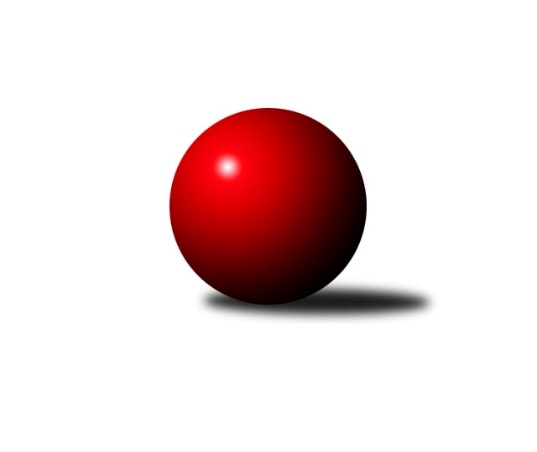 Č.15Ročník 2015/2016	6.2.2016Nejlepšího výkonu v tomto kole: 2693 dosáhlo družstvo: TJ Spartak Přerov ˝B˝Severomoravská divize 2015/2016Výsledky 15. kolaSouhrnný přehled výsledků:TJ Sokol Dobroslavice ˝A˝	- TJ  Krnov ˝A˝	5:3	2401:2369	6.0:6.0	6.2.TJ Sokol Michálkovice ˝A˝	- SKK Ostrava ˝A˝	6:2	2520:2443	8.0:4.0	6.2.TJ Opava ˝B˝	- KK Lipník nad Bečvou ˝A˝	7:1	2660:2412	10.0:2.0	6.2.KK Minerva Opava ˝A˝	- TJ  Odry ˝A˝	3:5	2537:2551	6.0:6.0	6.2.SKK Jeseník ˝A˝	- TJ Kovohutě Břidličná ˝A˝	8:0	2689:2410	10.0:2.0	6.2.TJ Spartak Přerov ˝B˝	- TJ Horní Benešov ˝B˝	5:3	2693:2609	7.0:5.0	6.2.Tabulka družstev:	1.	TJ  Odry ˝A˝	15	11	1	3	78.0 : 42.0 	100.0 : 80.0 	 2516	23	2.	TJ Spartak Přerov ˝B˝	15	10	2	3	75.0 : 45.0 	99.5 : 80.5 	 2504	22	3.	TJ Opava ˝B˝	15	10	1	4	72.5 : 47.5 	106.0 : 74.0 	 2507	21	4.	TJ Sokol Michálkovice ˝A˝	15	8	0	7	62.5 : 57.5 	94.5 : 85.5 	 2472	16	5.	KK Minerva Opava ˝A˝	15	8	0	7	61.0 : 59.0 	87.0 : 93.0 	 2449	16	6.	SKK Jeseník ˝A˝	15	7	1	7	63.0 : 57.0 	89.0 : 91.0 	 2482	15	7.	SKK Ostrava ˝A˝	15	7	1	7	61.0 : 59.0 	93.5 : 86.5 	 2516	15	8.	TJ Horní Benešov ˝B˝	15	7	0	8	60.0 : 60.0 	84.0 : 96.0 	 2468	14	9.	TJ Sokol Dobroslavice ˝A˝	15	7	0	8	55.0 : 65.0 	90.0 : 90.0 	 2444	14	10.	TJ  Krnov ˝A˝	15	5	0	10	45.0 : 75.0 	87.0 : 93.0 	 2448	10	11.	KK Lipník nad Bečvou ˝A˝	15	4	0	11	42.0 : 78.0 	72.5 : 107.5 	 2412	8	12.	TJ Kovohutě Břidličná ˝A˝	15	3	0	12	45.0 : 75.0 	77.0 : 103.0 	 2454	6Podrobné výsledky kola:	 TJ Sokol Dobroslavice ˝A˝	2401	5:3	2369	TJ  Krnov ˝A˝	Lumír Kocián	 	 189 	 181 		370 	 0:2 	 399 	 	196 	 203		Vítězslav Kadlec	Karel Ridl	 	 184 	 217 		401 	 1:1 	 407 	 	191 	 216		František Vícha	René Gazdík	 	 208 	 191 		399 	 1:1 	 397 	 	186 	 211		Jiří Jedlička	Martin Třečák	 	 206 	 197 		403 	 2:0 	 358 	 	172 	 186		Jaromír Čech	Petr Číž	 	 195 	 219 		414 	 1:1 	 415 	 	220 	 195		Petr Vaněk	Ivo Kovářík	 	 189 	 225 		414 	 1:1 	 393 	 	196 	 197		Vladimír Vavrečkarozhodčí: Nejlepší výkon utkání: 415 - Petr Vaněk	 TJ Sokol Michálkovice ˝A˝	2520	6:2	2443	SKK Ostrava ˝A˝	Jiří Řepecký	 	 217 	 211 		428 	 2:0 	 411 	 	208 	 203		Vladimír Korta	Josef Jurášek	 	 187 	 189 		376 	 0:2 	 420 	 	208 	 212		Radek Foltýn	Petr Řepecký	 	 197 	 209 		406 	 2:0 	 365 	 	179 	 186		Miroslav Pytel	Tomáš Rechtoris	 	 233 	 212 		445 	 2:0 	 412 	 	214 	 198		Jiří Trnka	Michal Zych	 	 234 	 223 		457 	 2:0 	 405 	 	200 	 205		Dominik Böhm	Josef Linhart	 	 209 	 199 		408 	 0:2 	 430 	 	213 	 217		Petr Holasrozhodčí: Nejlepší výkon utkání: 457 - Michal Zych	 TJ Opava ˝B˝	2660	7:1	2412	KK Lipník nad Bečvou ˝A˝	Petr Wolf	 	 248 	 219 		467 	 2:0 	 396 	 	193 	 203		Richard Štětka	Svatopluk Kříž	 	 208 	 212 		420 	 2:0 	 407 	 	202 	 205		Vlastimila Kolářová	Vladimír Peter	 	 216 	 217 		433 	 1:1 	 413 	 	193 	 220		Martin Sekanina	Maciej Basista	 	 198 	 242 		440 	 2:0 	 359 	 	179 	 180		Vilém Zeiner	Martin Orálek	 	 227 	 228 		455 	 2:0 	 388 	 	202 	 186		Jaroslav Pěcha	Josef Němec	 	 227 	 218 		445 	 1:1 	 449 	 	234 	 215		Petr Hendrychrozhodčí: Nejlepší výkon utkání: 467 - Petr Wolf	 KK Minerva Opava ˝A˝	2537	3:5	2551	TJ  Odry ˝A˝	Stanislav Brokl	 	 220 	 216 		436 	 2:0 	 416 	 	203 	 213		Jana Frydrychová	Pavel Martinec	 	 198 	 218 		416 	 1:1 	 419 	 	224 	 195		Jan Frydrych	Aleš Fischer	 	 175 	 209 		384 	 0:2 	 423 	 	211 	 212		Miroslav Dimidenko	Luděk Slanina	 	 247 	 228 		475 	 1:1 	 455 	 	214 	 241		Marek Frydrych	Tomáš Slavík	 	 226 	 208 		434 	 2:0 	 395 	 	215 	 180		Vojtěch Rozkopal	Zdeněk Chlopčík	 	 191 	 201 		392 	 0:2 	 443 	 	202 	 241		Michal Pavičrozhodčí: Nejlepší výkon utkání: 475 - Luděk Slanina	 SKK Jeseník ˝A˝	2689	8:0	2410	TJ Kovohutě Břidličná ˝A˝	Pavel Hannig	 	 222 	 235 		457 	 2:0 	 398 	 	193 	 205		Čestmír Řepka	Petr Šulák	 	 215 	 225 		440 	 2:0 	 390 	 	184 	 206		Zdeněk Chmela ml. ml.	Václav Smejkal	 	 232 	 240 		472 	 2:0 	 375 	 	189 	 186		Zdeněk Chmela st. st.	Jiří Vrba	 	 213 	 220 		433 	 1:1 	 428 	 	205 	 223		Marek Veselý	Jaromíra Smejkalová	 	 206 	 221 		427 	 1:1 	 419 	 	223 	 196		Ivo Mrhal st.	Martin Zavacký	 	 214 	 246 		460 	 2:0 	 400 	 	207 	 193		Ivo Mrhal ml. ml.rozhodčí: Nejlepší výkon utkání: 472 - Václav Smejkal	 TJ Spartak Přerov ˝B˝	2693	5:3	2609	TJ Horní Benešov ˝B˝	Martin Holas	 	 209 	 249 		458 	 2:0 	 412 	 	201 	 211		Petr Dankovič ml.	Jiří Divila st. *1	 	 205 	 201 		406 	 0:2 	 457 	 	250 	 207		Martin Bilíček	Zdeněk Macháček st.	 	 204 	 234 		438 	 2:0 	 420 	 	194 	 226		Jaromír Hendrych st.	Michal Loučka	 	 215 	 243 		458 	 0:2 	 465 	 	218 	 247		Michal Blažek	Vojtěch Venclík	 	 236 	 239 		475 	 2:0 	 375 	 	183 	 192		Luděk Zeman	Jiří Divila ml.	 	 237 	 221 		458 	 1:1 	 480 	 	229 	 251		Peter Dankovičrozhodčí: střídání: *1 od 87. hodu Stanislav Beňa ml. ml.Nejlepší výkon utkání: 480 - Peter DankovičPořadí jednotlivců:	jméno hráče	družstvo	celkem	plné	dorážka	chyby	poměr kuž.	Maximum	1.	Petr Dvorský 	TJ  Odry ˝A˝	454.05	298.6	155.4	2.8	8/9	(515)	2.	Maciej Basista 	TJ Opava ˝B˝	435.90	301.5	134.4	5.0	6/8	(461)	3.	Marek Frydrych 	TJ  Odry ˝A˝	435.89	291.6	144.3	3.0	7/9	(472)	4.	Jiří Divila ml. 	TJ Spartak Přerov ˝B˝	435.80	299.7	136.1	3.3	6/8	(485)	5.	Michal Pavič 	TJ  Odry ˝A˝	431.75	291.6	140.1	2.0	9/9	(486)	6.	Pavel Hannig 	SKK Jeseník ˝A˝	431.23	291.6	139.6	5.2	8/8	(484)	7.	Tomáš Slavík 	KK Minerva Opava ˝A˝	429.91	290.8	139.2	3.4	8/8	(479)	8.	Lukáš Vaněk 	TJ  Krnov ˝A˝	429.37	295.6	133.8	5.5	7/9	(464)	9.	Ivo Mrhal ml.  ml.	TJ Kovohutě Břidličná ˝A˝	429.00	292.4	136.6	5.6	9/9	(455)	10.	Dominik Böhm 	SKK Ostrava ˝A˝	428.00	289.2	138.8	4.4	9/9	(458)	11.	Josef Linhart 	TJ Sokol Michálkovice ˝A˝	427.80	296.1	131.7	4.9	7/8	(467)	12.	Petr Holas 	SKK Ostrava ˝A˝	427.21	294.5	132.7	4.5	8/9	(462)	13.	Vladimír Peter 	TJ Opava ˝B˝	426.91	293.4	133.5	5.3	8/8	(475)	14.	Martin Bilíček 	TJ Horní Benešov ˝B˝	425.32	289.7	135.7	5.8	9/9	(457)	15.	Jiří Trnka 	SKK Ostrava ˝A˝	424.89	291.4	133.5	4.2	9/9	(481)	16.	Pavel Kovalčík 	TJ Opava ˝B˝	424.73	289.7	135.1	4.5	8/8	(448)	17.	Vojtěch Venclík 	TJ Spartak Přerov ˝B˝	424.46	287.3	137.2	4.8	7/8	(494)	18.	Luděk Slanina 	KK Minerva Opava ˝A˝	423.29	287.6	135.7	3.9	8/8	(475)	19.	Michal Blažek 	TJ Horní Benešov ˝B˝	423.08	288.6	134.4	6.0	6/9	(465)	20.	Petr Hendrych 	KK Lipník nad Bečvou ˝A˝	422.21	288.8	133.5	4.3	8/9	(458)	21.	Stanislav Beňa  st.	TJ Spartak Přerov ˝B˝	421.00	288.8	132.2	5.1	8/8	(493)	22.	Pavel Gerlich 	SKK Ostrava ˝A˝	420.73	292.3	128.5	3.9	8/9	(448)	23.	Martin Třečák 	TJ Sokol Dobroslavice ˝A˝	419.82	285.8	134.0	3.8	7/8	(442)	24.	Václav Smejkal 	SKK Jeseník ˝A˝	418.67	289.4	129.3	4.3	8/8	(472)	25.	Jaromíra Smejkalová 	SKK Jeseník ˝A˝	418.67	291.9	126.8	6.1	8/8	(456)	26.	Vladimír Korta 	SKK Ostrava ˝A˝	418.54	280.8	137.8	3.5	8/9	(462)	27.	Zdeněk Macháček st. 	KK Lipník nad Bečvou ˝A˝	418.51	292.5	126.0	4.7	7/9	(465)	28.	Michal Loučka 	TJ Spartak Přerov ˝B˝	418.42	286.5	131.9	6.5	6/8	(458)	29.	Miluše Rychová 	TJ  Krnov ˝A˝	418.20	293.3	124.9	6.6	7/9	(435)	30.	Petr Vaněk 	TJ  Krnov ˝A˝	417.86	276.8	141.1	3.5	7/9	(440)	31.	Richard Štětka 	KK Lipník nad Bečvou ˝A˝	417.63	292.5	125.2	6.5	7/9	(456)	32.	Petr Číž 	TJ Sokol Dobroslavice ˝A˝	417.09	296.5	120.6	6.2	8/8	(448)	33.	Ivo Kovářík 	TJ Sokol Dobroslavice ˝A˝	415.90	287.2	128.7	6.1	6/8	(452)	34.	Peter Dankovič 	TJ Horní Benešov ˝B˝	415.88	283.8	132.1	4.9	8/9	(480)	35.	Svatopluk Kříž 	TJ Opava ˝B˝	414.29	287.0	127.3	5.8	8/8	(450)	36.	Vladislav Pečinka 	TJ Horní Benešov ˝B˝	414.00	290.4	123.6	6.6	6/9	(486)	37.	Josef Jurášek 	TJ Sokol Michálkovice ˝A˝	413.14	287.8	125.3	8.0	8/8	(447)	38.	Radek Foltýn 	SKK Ostrava ˝A˝	412.39	289.3	123.1	7.4	9/9	(443)	39.	Zdeněk Chlopčík 	KK Minerva Opava ˝A˝	411.20	284.4	126.8	6.5	8/8	(448)	40.	Jiří Vrba 	SKK Jeseník ˝A˝	409.90	284.4	125.5	5.6	6/8	(433)	41.	Petr Řepecký 	TJ Sokol Michálkovice ˝A˝	409.06	277.3	131.7	5.3	8/8	(446)	42.	Karel Ridl 	TJ Sokol Dobroslavice ˝A˝	408.66	282.8	125.9	5.7	7/8	(432)	43.	Jiří Procházka 	TJ Kovohutě Břidličná ˝A˝	408.39	282.4	126.0	7.5	7/9	(443)	44.	Jiří Divila st. 	TJ Spartak Přerov ˝B˝	408.11	284.7	123.4	6.2	7/8	(485)	45.	Stanislav Ovšák 	TJ  Odry ˝A˝	407.65	284.0	123.7	5.0	7/9	(442)	46.	Karel Kuchař 	TJ Sokol Dobroslavice ˝A˝	407.35	284.6	123.0	8.9	8/8	(433)	47.	Čestmír Řepka 	TJ Kovohutě Břidličná ˝A˝	407.08	281.1	126.0	4.7	8/9	(439)	48.	Martin Zavacký 	SKK Jeseník ˝A˝	406.78	284.8	122.0	7.4	7/8	(460)	49.	Jiří Jedlička 	TJ  Krnov ˝A˝	406.69	287.6	119.1	7.8	8/9	(443)	50.	Jiří Řepecký 	TJ Sokol Michálkovice ˝A˝	405.68	281.4	124.3	7.0	7/8	(461)	51.	Luděk Zeman 	TJ Horní Benešov ˝B˝	405.49	281.7	123.8	5.6	9/9	(470)	52.	Ivo Mrhal  st.	TJ Kovohutě Břidličná ˝A˝	405.19	278.7	126.5	7.5	9/9	(443)	53.	Rudolf Haim 	TJ Opava ˝B˝	404.88	279.8	125.1	7.5	7/8	(464)	54.	František Vícha 	TJ  Krnov ˝A˝	403.69	283.1	120.5	7.0	9/9	(435)	55.	Lumír Kocián 	TJ Sokol Dobroslavice ˝A˝	403.20	281.7	121.5	8.1	6/8	(437)	56.	Jana Frydrychová 	TJ  Odry ˝A˝	402.63	288.5	114.2	8.0	8/9	(443)	57.	Martin Sekanina 	KK Lipník nad Bečvou ˝A˝	402.58	275.2	127.4	6.4	6/9	(423)	58.	Vlastimila Kolářová 	KK Lipník nad Bečvou ˝A˝	401.82	277.2	124.6	6.7	8/9	(470)	59.	Zdeněk Chmela ml.  ml.	TJ Kovohutě Břidličná ˝A˝	400.29	284.1	116.2	10.2	8/9	(434)	60.	Josef Němec 	TJ Opava ˝B˝	400.19	286.4	113.8	7.5	6/8	(476)	61.	Miroslav Dimidenko 	TJ  Odry ˝A˝	398.37	278.4	119.9	7.3	9/9	(434)	62.	Petr Šulák 	SKK Jeseník ˝A˝	397.89	281.6	116.3	7.4	8/8	(440)	63.	Vítězslav Kadlec 	TJ  Krnov ˝A˝	396.05	278.3	117.7	6.5	7/9	(417)	64.	Petr Dankovič ml. 	TJ Horní Benešov ˝B˝	393.08	278.0	115.1	7.6	6/9	(464)	65.	Aleš Fischer 	KK Minerva Opava ˝A˝	392.12	279.6	112.5	6.8	7/8	(463)	66.	Jaroslav Pěcha 	KK Lipník nad Bečvou ˝A˝	391.11	278.7	112.4	9.5	8/9	(420)	67.	Zdeněk Chmela st.  st.	TJ Kovohutě Břidličná ˝A˝	391.07	282.9	108.2	9.6	7/9	(429)	68.	Jaromír Čech 	TJ  Krnov ˝A˝	389.17	277.6	111.6	9.2	6/9	(417)	69.	Vilém Zeiner 	KK Lipník nad Bečvou ˝A˝	384.25	270.2	114.1	10.6	8/9	(428)	70.	Josef Plšek 	KK Minerva Opava ˝A˝	361.67	266.2	95.5	14.4	6/8	(417)		Martin Holas 	TJ Spartak Přerov ˝B˝	458.00	302.0	156.0	4.0	1/8	(458)		Petr Wolf 	TJ Opava ˝B˝	445.50	309.0	136.5	4.7	2/8	(472)		Jiří Vrba ml. 	SKK Jeseník ˝A˝	440.50	288.5	152.0	1.5	2/8	(451)		Vladimír Heiser 	KK Minerva Opava ˝A˝	440.25	301.4	138.8	2.8	3/8	(493)		Marek Veselý 	TJ Kovohutě Břidličná ˝A˝	436.70	294.4	142.4	4.1	5/9	(453)		Jaroslav Koppa 	KK Lipník nad Bečvou ˝A˝	432.67	287.7	145.0	5.3	1/9	(434)		David Láčík 	TJ Horní Benešov ˝B˝	432.00	307.0	125.0	7.0	1/9	(432)		Pavel Martinec 	KK Minerva Opava ˝A˝	429.95	294.5	135.5	3.3	5/8	(459)		Roman Goldemund 	TJ Spartak Přerov ˝B˝	427.04	281.8	145.2	4.8	5/8	(472)		Rostislav Cundrla 	SKK Jeseník ˝A˝	427.00	304.5	122.5	6.0	1/8	(432)		Michal Rašťák 	TJ Horní Benešov ˝B˝	425.00	293.0	132.0	7.0	1/9	(425)		Zdeněk Zhýbala 	TJ Sokol Michálkovice ˝A˝	422.67	282.0	140.7	3.7	3/8	(444)		Zdeněk Černý 	TJ Horní Benešov ˝B˝	422.00	291.0	131.0	6.0	1/9	(422)		Vojtěch Rozkopal 	TJ  Odry ˝A˝	420.11	283.8	136.3	6.3	3/9	(437)		Martin Orálek 	TJ Opava ˝B˝	419.80	286.8	133.1	4.2	4/8	(465)		Michal Zych 	TJ Sokol Michálkovice ˝A˝	419.00	292.3	126.7	6.0	3/8	(457)		Zdeněk Smrža 	TJ Horní Benešov ˝B˝	413.50	286.5	127.0	8.5	2/9	(425)		Stanislav Brokl 	KK Minerva Opava ˝A˝	410.67	274.0	136.7	6.7	3/8	(436)		Jaromír Hendrych st. 	TJ Horní Benešov ˝B˝	410.60	291.2	119.4	6.2	5/9	(422)		David Kaluža 	TJ Horní Benešov ˝B˝	409.00	267.0	142.0	2.0	1/9	(409)		Jan Frydrych 	TJ  Odry ˝A˝	407.00	290.0	117.0	9.5	2/9	(419)		Tomáš Rechtoris 	TJ Sokol Michálkovice ˝A˝	406.69	278.5	128.2	5.3	5/8	(445)		Gabriela Beinhaeurová 	KK Minerva Opava ˝A˝	405.00	289.5	115.5	8.0	2/8	(435)		Stanislav Beňa ml.  ml.	TJ Spartak Přerov ˝B˝	403.17	282.8	120.4	6.5	4/8	(460)		Vladimír Vavrečka 	TJ  Krnov ˝A˝	402.75	282.3	120.5	8.5	4/9	(419)		Pavel Jalůvka 	TJ  Krnov ˝A˝	402.00	279.0	123.0	6.0	1/9	(402)		Petr Jurášek 	TJ Sokol Michálkovice ˝A˝	401.75	281.0	120.8	11.0	4/8	(436)		Jan Zych 	TJ Sokol Michálkovice ˝A˝	400.83	285.3	115.6	8.9	3/8	(452)		Jitka Szczyrbová 	KK Lipník nad Bečvou ˝A˝	400.00	286.0	114.0	9.0	1/9	(400)		René Gazdík 	TJ Sokol Dobroslavice ˝A˝	399.00	283.0	116.0	6.0	1/8	(399)		Jan Fadrný 	TJ Horní Benešov ˝B˝	397.50	274.5	123.0	5.0	2/9	(420)		Petra Rozsypalová 	SKK Jeseník ˝A˝	397.00	281.0	116.0	5.0	1/8	(397)		Oldřich Bidrman 	TJ Sokol Michálkovice ˝A˝	397.00	289.0	108.0	14.0	1/8	(397)		Vladimír Moravec 	SKK Jeseník ˝A˝	395.50	282.5	113.0	9.0	1/8	(408)		Libor Veselý 	TJ Sokol Dobroslavice ˝A˝	395.44	278.0	117.4	6.2	5/8	(416)		Ondřej Gajdičiar 	TJ  Odry ˝A˝	394.00	266.0	128.0	4.0	2/9	(413)		Michal Klich 	TJ Horní Benešov ˝B˝	392.00	281.0	111.0	3.0	1/9	(392)		Jiří Kolář 	KK Lipník nad Bečvou ˝A˝	391.33	278.7	112.7	10.2	5/9	(427)		Miloslav Krchov 	TJ Kovohutě Břidličná ˝A˝	391.00	293.0	98.0	14.0	1/9	(391)		Tomáš Valíček 	TJ Opava ˝B˝	386.00	282.0	104.0	11.0	1/8	(386)		Miroslav Pytel 	SKK Ostrava ˝A˝	385.50	269.3	116.2	6.8	4/9	(420)		Josef Veselý 	TJ Kovohutě Břidličná ˝A˝	385.00	255.0	130.0	4.0	1/9	(385)		Jana Kulhánková 	KK Lipník nad Bečvou ˝A˝	384.50	281.0	103.5	13.5	2/9	(402)		Bohuslav Čuba 	TJ Horní Benešov ˝B˝	384.00	268.0	116.0	8.0	1/9	(384)		Jan Doseděl 	TJ Kovohutě Břidličná ˝A˝	383.00	278.0	105.0	6.5	1/9	(390)		Petr Řepecký ml. 	TJ Sokol Michálkovice ˝A˝	382.50	273.5	109.0	10.5	1/8	(393)		Daniel Ševčík  st.	TJ  Odry ˝A˝	381.00	275.0	106.0	7.0	1/9	(381)		Miloslav Kovář 	SKK Jeseník ˝A˝	377.00	272.0	105.0	12.0	1/8	(377)		Ladislav Mandák 	KK Lipník nad Bečvou ˝A˝	374.00	269.0	105.0	7.0	2/9	(390)		Jan Špalek 	KK Lipník nad Bečvou ˝A˝	371.00	268.0	103.0	7.0	1/9	(371)		Radek Fischer 	KK Minerva Opava ˝A˝	355.00	267.0	88.0	17.0	1/8	(355)		Josef Schwarz 	TJ Sokol Dobroslavice ˝A˝	344.00	246.3	97.7	13.3	3/8	(359)Sportovně technické informace:Starty náhradníků:registrační číslo	jméno a příjmení 	datum startu 	družstvo	číslo startu18231	Petr Vaněk	06.02.2016	TJ  Krnov ˝A˝	3x14917	Josef Jurášek	06.02.2016	TJ Sokol Michálkovice ˝A˝	3x8838	Michal Zych	06.02.2016	TJ Sokol Michálkovice ˝A˝	2x21639	Jiří Řepecký	06.02.2016	TJ Sokol Michálkovice ˝A˝	3x253	Josef Linhart	06.02.2016	TJ Sokol Michálkovice ˝A˝	3x8162	Petr Řepecký	06.02.2016	TJ Sokol Michálkovice ˝A˝	3x12228	Tomáš Rechtoris	06.02.2016	TJ Sokol Michálkovice ˝A˝	3x9261	Michal Pavič	06.02.2016	TJ  Odry ˝A˝	3x8117	Zdeněk Macháček	06.02.2016	TJ Spartak Přerov ˝B˝	3x22544	Martin Holas	06.02.2016	TJ Spartak Přerov ˝B˝	1x6461	Martin Orálek	06.02.2016	TJ Opava ˝B˝	2x17513	Jan Frydrych	06.02.2016	TJ  Odry ˝A˝	1x6833	Jaroslav Pěcha	06.02.2016	KK Lipník nad Bečvou ˝A˝	3x6457	Svatopluk Kříž	06.02.2016	TJ Opava ˝B˝	3x11599	František Vícha	06.02.2016	TJ  Krnov ˝A˝	3x13127	Vlastimila Kolářová	06.02.2016	KK Lipník nad Bečvou ˝A˝	3x6448	Jaromír Hendrych	06.02.2016	TJ Horní Benešov ˝B˝	2x12443	Jana Frydrychová	06.02.2016	TJ  Odry ˝A˝	3x
Hráči dopsaní na soupisku:registrační číslo	jméno a příjmení 	datum startu 	družstvo	Program dalšího kola:16. kolo13.2.2016	so	9:00	TJ  Krnov ˝A˝ - SKK Jeseník ˝A˝	13.2.2016	so	9:00	TJ Kovohutě Břidličná ˝A˝ - KK Minerva Opava ˝A˝	13.2.2016	so	9:00	TJ  Odry ˝A˝ - TJ Spartak Přerov ˝B˝	13.2.2016	so	9:00	KK Lipník nad Bečvou ˝A˝ - TJ Sokol Michálkovice ˝A˝	13.2.2016	so	9:00	SKK Ostrava ˝A˝ - TJ Sokol Dobroslavice ˝A˝	13.2.2016	so	16:00	TJ Horní Benešov ˝B˝ - TJ Opava ˝B˝	Nejlepší šestka kola - absolutněNejlepší šestka kola - absolutněNejlepší šestka kola - absolutněNejlepší šestka kola - absolutněNejlepší šestka kola - dle průměru kuželenNejlepší šestka kola - dle průměru kuželenNejlepší šestka kola - dle průměru kuželenNejlepší šestka kola - dle průměru kuželenNejlepší šestka kola - dle průměru kuželenPočetJménoNázev týmuVýkonPočetJménoNázev týmuPrůměr (%)Výkon1xPeter DankovičHorní Benešov B4803xVáclav SmejkalJeseník A112.464722xLuděk SlaninaMinerva A4751xMichal ZychMichálkovice A110.864579xVojtěch VenclíkSp.Přerov B4753xLuděk SlaninaMinerva A110.844752xVáclav SmejkalJeseník A4722xPetr WolfTJ Opava B110.244672xPetr WolfTJ Opava B4671xMartin ZavackýJeseník A109.64603xMichal BlažekHorní Benešov B4653xPavel HannigJeseník A108.89457